                                                                                                                                  ΑΝΑΚΟΙΝΟΠΟΙΗΣΗ                                                                                                                                     Θέμα: « Πρόσκληση εκδήλωσης ενδιαφέροντος για κατάθεση οικονομικής προσφοράς σχετικά με μετάβαση και επιστροφή μαθητών και εκπαιδευτικών του 7ου Γυμνασίου από ΙΩΑΝΝΙΝΑ προς Στρασβούργο (Ευρωπαϊκό Κοινοβούλιο)  και επιστροφή»Σχετ: Υ.Α  129287/Γ2/10-11-2011 (ΦΕΚ 2769/τ.Β ΄/ 2-12-2011 ) με θέμα  « Εκδρομές- Μετακινήσεις μαθητών Δημόσιων και Ιδιωτικών σχολείων Δευτεροβάθμιας Εκπαίδευσης εντός και εκτός της χώρας»             ΠΡΟΣΚΑΛΟΥΜΕ	Γραφεία Γενικού Τουρισμού με ειδικό σήμα και άδεια λειτουργίας από τον ΕΟΤ σε ισχύ, να καταθέσουν στο 7ο Γυμνάσιο Ιωαννίνων σφραγισμένη προσφορά   κατά το χρονικό διάστημα από 20/01/2020 μέχρι 29/01/2020 και ώρα 12.00. Μετά την παρέλευση της ημερομηνίας καμία προσφορά και για κανένα λόγο δεν θα γίνεται αποδεκτή.     Για τη σύνταξη της προσφοράς αυτής σας ενημερώνουμε ότι θα πρέπει να περιλαμβάνονται τα παρακάτω στοιχεία:Προορισμός: Στρασβούργο (Ευρωπαϊκό Κοινοβούλιο)Αριθμός συμμετεχόντων : 43 μαθητές, 4 συνοδοί εκπαιδευτικοίΜεταφορικό μέσο: Λεωφορείο. Το λεωφορείο να είναι στη διάθεση των συμμετεχόντων για όλες τις μετακινήσεις.Χρονική διάρκεια μετακίνησης : Από 28/03/2020 μέχρι και 02/04/2020. 1η ημέρα : Αναχώρηση από Ιωάννινα και διανυκτέρευση στο καράβι για Βενετία. 2η ημέρα : Βενετία – Κόμο - Στρασβούργο (διανυκτέρευση). 3η ημέρα : Ξενάγηση Στρασβούργο –  Επίσκεψη στο Ευρωπαϊκό Κοινοβούλιο - Διανυκτέρευση Στρασβούργο. 4η ημέρα : Επίσκεψη στο Colmar – Καταρράκτες του Ρήνου – Λουκέρνη – Μιλάνο (Διανυκτέρευση). 5η ημέρα : Αναχώρηση από Μιλάνο και επιβίβαση στο καράβι για επιστροφή στην Ελλάδα με διανυκτέρευση. Κατηγορία καταλύματος: 3 αστέρων και πάνω.Λοιπές υπηρεσίες : Η προσφορά να περιλαμβάνει επαγγελματία ξεναγό για όλη την επίσκεψη.  Υποχρεωτική ασφάλιση ευθύνης διοργανωτή, σύμφωνα με την κείμενη νομοθεσία.Ζητείται η τελική συνολική τιμή του ταξιδιού και η επιβάρυνση ανά μαθητήΠαρακαλούμε κατά τη σύνταξη της προσφοράς να λάβετε υπόψη σας τα εξής:Ζητείται η  πρόσθετη ασφάλιση που καλύπτει τα έξοδα σε περίπτωση ατυχήματος ή ασθένειας.Οι μετακινήσεις των μαθητών/εκπαιδευτικών να γίνονται με λεωφορεία που πληρούν τις προδιαγραφές	ασφαλούς μετακίνησης των μαθητών/εκπαιδευτικών, βάσει της κείμενης νομοθεσίας.Για τους μαθητές τα δωμάτια να είναι τρίκλινα και τετράκλινα και για τους εκπαιδευτικούς μονόκλινα. Αν οι χιλιομετρικές αποστάσεις σύμφωνα με το νόμο απαιτούν δεύτερο οδηγό, η ύπαρξη του να αναφέρεται ρητά στην προσφορά.Να αναφέρεται  οπωσδήποτε στην προσφορά σας το όνομα, η κατηγορία του ξενοδοχείου, η ακριβής τοποθεσία.Η φιλοξενία στο ξενοδοχείο να περιλαμβάνει   καθημερινά πρωινό και ημιδιατροφή.Σε περίπτωση αθέτησης των ανωτέρω προϋποθέσεων, το σχολείο επιφυλάσσεται να αποφασίσει για τις περαιτέρω νόμιμες ενέργειες.Από το ολικό ποσό που θα συμφωνηθεί, θα κρατηθεί από το Δ/ντή του σχολείου το 10% και θα αποδοθεί στο ταξιδιωτικό γραφείο, μετά την επιστροφή των μαθητών από την εκδρομή, υπό τον όρο ότι τηρήθηκαν εκ μέρους του γραφείου όλες οι δεσμεύσεις που περιλαμβάνονται στο ιδιωτικό συμφωνητικό.  Το Σχολείο διατηρεί το δικαίωμα να μην πραγματοποιήσει τη μετακίνηση εφόσον δεν συμπληρωθεί ο απαραίτητος αριθμός μαθητών/ τριών.Η επιτροπή αξιολόγησης, πέραν της τιμής, συνεκτιμά την ποιότητα και αξιοπιστία του γραφείου και το εύρος των προσφερομένων παροχών και δεν υποχρεούται να επιλέξει απαραίτητα το πρακτορείο που μειοδοτεί. Η αποσφράγιση των προσφορών θα γίνει στις 30-01-2020.	Ο   ΔΙΕΥΘΥΝΤΗΣ                                                                                                 ΚΟΣΜΑΣ ΔΗΜΗΤΡΙΟΣ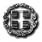 ΑΝΑΡΤΗΤΕΟ ΣΤΟ ΔΙΑΔΙΚΤΥΟ                ΕΛΛΗΝΙΚΗ ΔΗΜΟΚΡΑΤΙΑ	        Ιωάννινα       ΥΠΟΥΡΓΕΙΟ ΠΑΙΔΕΙΑΣ ΚΑΙ ΘΡΗΣΚΕΥΜΑΤΩΝ                                 	 ΠΕΡ/ΚΗ Δ/ΝΣΗ Π/ΘΜΙΑΣ & Δ/ΘΜΙΑΣ ΕΚΠ/ΣΗΣ   	      ΗΠΕΙΡΟΥ	                                ΔΙΕΥΘΥΝΣΗ Δ/ΘΜΙΑΣ ΕΚΠ/ΣΗΣ ΙΩΑΝΝΙΝΩΝ               7ο ΓΥΜΝΑΣΙΟ ΙΩΑΝΝΙΝΩΝ                               -----------       Ιωάννινα , 20 – 01 - 2020     Αρ. Πρωτ.:    11   ΠΡΟΣ:Δ.Δ.Ε ΙΩΑΝΝΙΝΩΝΚΟΙΝ: ΤΟΥΡΙΣΤΙΚΑ – ΤΑΞΙΔΙΩΤΙΚΑ                    ΓΡΑΦΕΙΑ